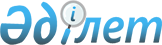 О внесении изменений в решение Мактааральского районного маслихата от 23 декабря 2016 года № 10-68-VІ "О районном бюджете на 2017-2019 годы"
					
			С истёкшим сроком
			
			
		
					Решение Мактааральского районного маслихата Южно-Казахстанской области от 11 июля 2017 года № 16-127-VI. Зарегистрировано Департаментом юстиции Южно-Казахстанской области 18 июля 2017 года № 4159. Срок действия решения - до 1 января 2018 года
      В соответствии с пунктом 5 статьи 109 Бюджетного Кодекса Республики Казахстан от 4 декабря 2008 года, подпунктом 1) пункта 1 статьи 6 Закона Республики Казахстан от 23 января 2001 года "О местном государственном управлении и самоуправлении в Республике Казахстан" и решением Южно-Казахстанского областного маслихата от 27 июня 2017 года за № 13/143-VІ "О внесении изменений и дополнения в решение Южно-Казахстанского областного маслихата от 9 декабря 2016 года № 8/74-VІ "Об областном бюджете на 2017-2019 годы", зарегистрированного в Реестре государственной регистрации нормативных правовых актов за № 4132, Мактааральский районный маслихат РЕШИЛ: 
      1. Внести в решение Мактааральского районного маслихата от 23 декабря 2016 года № 10-68-VІ "О районном бюджете на 2017-2019 годы" (зарегистрированного в Реестре государственной регистрации норматвиных правовых актов за № 3938, опубликовано 27 января 2017 года в газете "Мақтаарал" и 27 января 2017 года в Эталонном контрольном банке нормативных правовых актов Республики Казахстан в электронном виде) следующие изменения: 
      пункт 1 изложить в следующей редакции:
      "1. Утвердить районный бюджет Мактааральского района на 2017-2019 годы согласно приложениям 1, 2 и 3 соответственно, в том числе на 2017 год в следующих обьемах: 
      1) доходы – 38 840 940 тысяч тенге, в том числе по:
      налоговым поступлениям – 2 118 858 тысяч тенге;
      неналоговым поступлениям – 37 543 тысяч тенге;
      поступлениям от продажи основного капитала – 10 000 тысяч тенге;
      поступлениям трансфертов – 36 674 539 тысяч тенге;
      2) затраты – 39 044 847 тысяч тенге;
      3) чистое бюджетное кредитование – 307 097 тысяч тенге, в том числе:
      бюджетные кредиты – 408 420 тысяч тенге;
      погашение бюджетных кредитов – 101 323 тысяч тенге;
      4) сальдо по операциям с финансовыми активами – 0, в том числе:
      приобретение финансовых активов – 0;      
      поступление от продажи финансовых активов государства – 0;
      5) дефицит бюджета – 511 004 тысяч тенге;
       6) финансирование дефицита бюджета – 511 004 тысяч тенге, в том числе:
      поступление займов – 408 420 тысяч тенге;
      погашение займов – 100 672 тысяч тенге;
      используемые остатки бюджетных средств – 203 256 тысяч тенге.".
      Приложения 1 и 2 указанному решению изложить в новой редакции согласно приложениям 1 и 2 к настоящему решению.
      2. Настоящее решение вводится в действие с 1 января 2017 года. Районный бюджет на 2017 год Районный бюджет на 2018 год
					© 2012. РГП на ПХВ «Институт законодательства и правовой информации Республики Казахстан» Министерства юстиции Республики Казахстан
				
      Председатель сессии

      районного маслихата:

Ж.Серкул

      Исполняющий обязанности

      секретаря районного маслихата:

Б.Жуманов
Приложение 1 к решению
Мактааральского районного
маслихата от 11 июля 2017 года
№ 16-127-VI
Приложение 1 к решению
Мактааральского районного
маслихата от 23 декабря 2016
года № 10-68-VI
Категория
Категория
Наименование
Сумма, тысяч тенге
Класс
Класс
Сумма, тысяч тенге
Подкласс
Подкласс
Сумма, тысяч тенге
1
1
1
1
2
3
1. Доходы
38 840 940
1
Налоговые поступления
2 118 858
01
Подоходный налог
863 480
2
Индивидуальный подоходный налог
863 480
03
Социальный налог
727 745
1
Социальный налог
727 745
04
Hалоги на собственность
416 208
1
Hалоги на имущество
170 111
3
Земельный налог
38 287
4
Hалог на транспортные средства
181 387
5
Единый земельный налог
26 423
05
Внутренние налоги на товары, работы и услуги
71 636
2
Акцизы
18 329
3
Поступления за использование природных и других ресурсов
9 365
4
Сборы за ведение предпринимательской и профессиональной деятельности
43 076
5
Налог на игорный бизнес
866
07
Прочие налоги
156
1
Прочие налоги
156
08
Обязательные платежи, взимаемые за совершение юридически значимых действий и (или) выдачу документов уполномоченными на то государственными органами или должностными лицами
39 633
1
Государственная пошлина
39 633
2
Неналоговые поступления
37 543
01
Доходы от государственной собственности
5 616
1
Поступления части чистого дохода государственных предприятий
0
5
Доходы от аренды имущества, находящегося в государственной собственности
5 616
7
Вознаграждения по кредитам, выданным из государственного бюджета
0
04
Штрафы, пени, санкции, взыскания, налагаемые государственными учреждениями, финансируемыми из государственного бюджета, а также содержащимися и финансируемыми из бюджета (сметы расходов) Национального Банка Республики Казахстан 
0
1
Штрафы, пени, санкции, взыскания, налагаемые государственными учреждениями, финансируемыми из государственного бюджета, а также содержащимися и финансируемыми из бюджета (сметы расходов) Национального Банка Республики Казахстан, за исключением поступлений от организаций нефтяного сектора 
0
06
Прочие неналоговые поступления
31 927
1
Прочие неналоговые поступления
31 927
3
Поступления от продажи основного капитала
10 000
01
Продажа государственного имущества, закрепленного за государственными учреждениями
0
1
Продажа государственного имущества, закрепленного за государственными учреждениями
0
03
Продажа земли и нематериальных активов
10 000
1
Продажа земли
10 000
4
Поступления трансфертов 
36 674 539
02
Трансферты из вышестоящих органов государственного управления
36 674 539
2
Трансферты из областного бюджета
36 674 539
Функциональная группа
Функциональная группа
Функциональная группа
Функциональная группа
Функциональная группа
Сумма, тысяч тенге
Функциональная подгруппа Наименование
Функциональная подгруппа Наименование
Функциональная подгруппа Наименование
Функциональная подгруппа Наименование
Сумма, тысяч тенге
Администратор бюджетных программ
Администратор бюджетных программ
Администратор бюджетных программ
Сумма, тысяч тенге
Программа
Программа
Сумма, тысяч тенге
1
1
1
1
2
3
2. Затраты
39 044 847
01
Государственные услуги общего характера
1 027 054
1
Представительные, исполнительные и другие органы, выполняющие общие функции государственного управления
893 716
112
Аппарат маслихата района (города областного значения)
17 854
001
Услуги по обеспечению деятельности маслихата района (города областного значения)
17 474
003
Капитальные расходы государственного органа 
380
122
Аппарат акима района (города областного значения)
225 906
001
Услуги по обеспечению деятельности акима района (города областного значения)
140 473
003
Капитальные расходы государственного органа
85 433
123
Аппарат акима района в городе, города районного значения, поселка, села, сельского округа
649 956
001
Услуги по обеспечению деятельности акима района в городе, города районного значения, поселка, села, сельского округа
581 153
022
Капитальные расходы государственного органа
68 803
2
Финансовая деятельность
3 000
459
Отдел экономики и финансов района (города областного значения)
3 000
003
Проведение оценки имущества в целях налогообложения
3 000
9
Прочие государственные услуги общего характера
130 338
458
Отдел жилищно-коммунального хозяйства, пассажирского транспорта и автомобильных дорог района (города областного значения)
71 666
001
Услуги по реализации государственной политики на местном уровне в области жилищно-коммунального хозяйства, пассажирского транспорта и автомобильных дорог
71 666
013
Капитальные расходы государственного органа
0
459
Отдел экономики и финансов района (города областного значения)
47 672
001
Услуги по реализации государственной политики в области формирования и развития экономической политики, государственного планирования, исполнения бюджета и управления коммунальной собственностью района (города областного значения)
47 115
015
Капитальные расходы государственного органа
557
466
Отдел архитектуры, градостроительства и строительства района (города областного значения)
11 000
040
Развитие объектов государственных органов
11 000
02
Оборона
27 560
1
Военные нужды
27 560
122
Аппарат акима района (города областного значения)
27 560
005
Мероприятия в рамках исполнения всеобщей воинской обязанности
27 560
03
Общественный порядок, безопасность, правовая, судебная, уголовно-исполнительная деятельность
23 050
9
Прочие услуги в области общественного порядка и безопасности
23 050
458
Отдел жилищно-коммунального хозяйства, пассажирского транспорта и автомобильных дорог района (города областного значения)
23 050
021
Обеспечение безопасности дорожного движения в населенных пунктах
23 050
04
Образование
27 079 053
1
Дошкольное воспитание и обучение
4 813 409
123
Аппарат акима района в городе, города районного значения, поселка, села, сельского округа
4 528 099
041
Реализация государственного образовательного заказа в дошкольных организациях образования
4 528 099
464
Отдел образования района (города областного значения)
285 310
009
Обеспечение деятельности организаций дошкольного воспитания и обучения
43 012
040
Реализация государственного образовательного заказа в дошкольных организациях образования
242 298
466
Отдел архитектуры, градостроительства и строительства района (города областного значения)
0
037
Строительство и реконструкция объектов дошкольного воспитания и обучения
0
2
Начальное, основное среднее и общее среднее образование
21 189 179
123
Аппарат акима района в городе, города районного значения, поселка, села, сельского округа
2 700
005
Организация бесплатного подвоза учащихся до школы и обратно в сельской местности
2 700
464
Отдел образования района (города областного значения)
17 537 253
003
Общеобразовательное обучение
17 402 490
006
Дополнительное образование для детей
134 763
466
Отдел архитектуры, градостроительства и строительства района (города областного значения)
3 649 226
021
Строительство и реконструкция объектов начального, основного среднего и общего среднего образования
3 649 226
4
Техническое и профессиональное, послесреднее образование
51 620
464
Отдел образования района (города областного значения)
51 620
018
Организация профессионального обучения
51 620
9
Прочие услуги в области образования
1 024 845
464
Отдел образования района (города областного значения)
1 024 845
001
Услуги по реализации государственной политики на местном уровне в области образования 
32 628
005
Приобретение и доставка учебников, учебно-методических комплексов для государственных учреждений образования района (города областного значения)
323 957
012
Капитальные расходы государственного органа
0
015
Ежемесячные выплаты денежных средств опекунам (попечителям) на содержание ребенка-сироты (детей-сирот), и ребенка (детей), оставшегося без попечения родителей
50 372
022
Выплата единовременных денежных средств казахстанским гражданам, усыновившим (удочерившим) ребенка (детей)-сироту и ребенка (детей), оставшегося без попечения родителей 
511
067
Капитальные расходы подведомственных государственных учреждений и организаций
617 377
06
Социальная помощь и социальное обеспечение
3 783 045
1
Социальное обеспечение
2 430 283
451
Отдел занятости и социальных программ района (города областного значения)
2 422 062
016
Государственные пособия на детей до 18 лет
858 472
025
Внедрение обусловленной денежной помощи по проекту "Өрлеу"
1 563 590
464
Отдел образования района (города областного значения)
8 221
030
Содержание ребенка (детей), переданного патронатным воспитателям
8 221
2
Социальная помощь
1 259 244
451
Отдел занятости и социальных программ района (города областного значения)
1 259 244
002
Программа занятости
576 926
004
Оказание социальной помощи на приобретение топлива специалистам здравоохранения, образования, социального обеспечения, культуры, спорта и ветеринарии в сельской местности в соответствии с законодательством Республики Казахстан
18 745
006
Оказание жилищной помощи
19 800
007
Социальная помощь отдельным категориям нуждающихся граждан по решениям местных представительных органов
69 389
010
Материальное обеспечение детей-инвалидов, воспитывающихся и обучающихся на дому
6 637
014
Оказание социальной помощи нуждающимся гражданам на дому
201 459
015
Территориальные центры социального обслуживания пенсионеров и инвалидов
37 963
017
Обеспечение нуждающихся инвалидов обязательными гигиеническими средствами и предоставление услуг специалистами жестового языка, индивидуальными помощниками в соответствии с индивидуальной программой реабилитации инвалида
262 958
023
Обеспечение деятельности центров занятости населения
65 367
9
Прочие услуги в области социальной помощи и социального обеспечения
93 518
451
Отдел занятости и социальных программ района (города областного значения)
93 518
001
Услуги по реализации государственной политики на местном уровне в области обеспечения занятости и реализации социальных программ для населения
75 561
011
Оплата услуг по зачислению, выплате и доставке пособий и других социальных выплат
5 390
021
Капитальные расходы государственного органа
6 678
067
Капитальные расходы подведомственных государственных учреждений и организаций
5 889
07
Жилищно-коммунальное хозяйство
1 329 177
1
Жилищное хозяйство
118 667
458
Отдел жилищно-коммунального хозяйства, пассажирского транспорта и автомобильных дорог района (города областного значения)
21 105
002
Изъятие, в том числе путем выкупа земельных участков для государственных надобностей и связанное с этим отчуждение недвижимого имущества
6 000
033
Проектирование, развитие и (или) обустройство инженерно-коммуникационной инфраструктуры
15 105
041
Ремонт и благоустройство объектов городов и сельских населенных пунктов в рамках Программы развития продуктивной занятости и массового предпринимательства
0
049
Проведение энергетического аудита многоквартирных жилых домов 
0
464
Отдел образования района (города областного значения)
0
026
Ремонт объектов городов и сельских населенных пунктов в рамках Программы развития продуктивной занятости и массового предпринимательства
0
466
Отдел архитектуры, градостроительства и строительства района (города областного значения)
97 562
003
Проектирование и (или) строительство, реконструкция жилья коммунального жилищного фонда
94 062
004
Проектирование, развитие и (или) обустройство инженерно-коммуникационной инфраструктуры
3 500
478
Отдел внутренней политики, культуры и развития языков района (города областного значения)
0
024
Ремонт объектов городов и сельских населенных пунктов в рамках Программы развития продуктивной занятости и массового предпринимательства
0
2
Коммунальное хозяйство
683 663
458
Отдел жилищно-коммунального хозяйства, пассажирского транспорта и автомобильных дорог района (города областного значения)
683 663
012
Функционирование системы водоснабжения и водоотведения
65 900
026
Организация эксплуатации тепловых сетей, находящихся в коммунальной собственности районов (городов областного значения)
33 754
028
Развитие коммунального хозяйства
372 091
029
Развитие системы водоснабжения и водоотведения 
111 361
048
Развитие благоустройства городов и населенных пунктов
0
058
Развитие системы водоснабжения и водоотведения в сельских населенных пунктах
100 557
466
Отдел архитектуры, градостроительства и строительства района (города областного значения)
0
006
Развитие системы водоснабжения и водоотведения
0
3
Благоустройство населенных пунктов
526 847
458
Отдел жилищно-коммунального хозяйства, пассажирского транспорта и автомобильных дорог района (города областного значения)
526 847
015
Освещение улиц в населенных пунктах
74 656
016
Обеспечение санитарии населенных пунктов
36 497
017
Содержание мест захоронений и захоронение безродных
614
018
Благоустройство и озеленение населенных пунктов
415 080
08
Культура, спорт, туризм и информационное пространство
690 587
1
Деятельность в области культуры
150 391
478
Отдел внутренней политики, культуры и развития языков района (города областного значения)
150 391
009
Поддержка культурно-досуговой работы
150 391
2
Спорт
334 315
465
Отдел физической культуры и спорта района (города областного значения)
315 242
001
Услуги по реализации государственной политики на местном уровне в сфере физической культуры и спорта
12 855
004
Капитальные расходы государственного органа
0
005
Развитие массового спорта и национальных видов спорта
289 927
006
Проведение спортивных соревнований на районном (города областного значения) уровне
2 000
007
Подготовка и участие членов сборных команд района (города областного значения) по различным видам спорта на областных спортивных соревнованиях
6 550
032
Капитальные расходы подведомственных государственных учреждений и организаций
3 910
466
Отдел архитектуры, градостроительства и строительства района (города областного значения)
19 073
008
Развитие объектов спорта
19 073
3
Информационное пространство
129 508
478
Отдел внутренней политики, культуры и развития языков района (города областного значения)
129 508
005
Услуги по проведению государственной информационной политики 
20 000
007
Функционирование районных (городских) библиотек
97 059
008
Развитие государственного языка и других языков народа Казахстана
12 449
9
Прочие услуги по организации культуры, спорта, туризма и информационного пространства
76 373
478
Отдел внутренней политики, культуры и развития языков района (города областного значения)
76 373
001
Услуги по реализации государственной политики на местном уровне в области информации, укрепления государственности и формирования социального оптимизма граждан, развития языков и культуры
41 702
003
Капитальные расходы государственного органа 
0
004
Реализация мероприятий в сфере молодежной политики
19 671
032
Капитальные расходы подведомственных государственных учреждений и организаций
15 000
09
Топливно-энергетический комплекс и недропользование
1 984 389
9
Прочие услуги в области топливно-энергетического комплекса и недропользования
1 984 389
458
Отдел жилищно-коммунального хозяйства, пассажирского транспорта и автомобильных дорог района (города областного значения)
1 984 389
036
Развитие газотранспортной системы
1 984 389
10
Сельское, водное, лесное, рыбное хозяйство, особо охраняемые природные территории, охрана окружающей среды и животного мира, земельные отношения
459 402
1
Сельское хозяйство
304 755
462
Отдел сельского хозяйства района (города областного значения)
120 560
001
Услуги по реализации государственной политики на местном уровне в сфере сельского хозяйства
120 020
006
Капитальные расходы государственного органа 
540
473
Отдел ветеринарии района (города областного значения)
184 195
001
Услуги по реализации государственной политики на местном уровне в сфере ветеринарии
25 474
003
Капитальные расходы государственного органа
0
007
Организация отлова и уничтожения бродячих собак и кошек
8 000
008
Возмещение владельцам стоимости изымаемых и уничтожаемых больных животных, продуктов и сырья животного происхождения
8 318
009
Проведение ветеринарных мероприятий по энзоотическим болезням животных
20 300
010
Проведение мероприятий по идентификации сельскохозяйственных животных
2 851
011
Проведение противоэпизоотических мероприятий
119 252
6
Земельные отношения
19 565
463
Отдел земельных отношений района (города областного значения)
19 565
001
Услуги по реализации государственной политики в области регулирования земельных отношений на территории района (города областного значения)
18 858
007
Капитальные расходы государственного органа
707
9
Прочие услуги в области сельского, водного, лесного, рыбного хозяйства, охраны окружающей среды и земельных отношений
135 082
459
Отдел экономики и финансов района (города областного значения)
135 082
099
Реализация мер по оказанию социальной поддержки специалистов
135 082
11
Промышленность, архитектурная, градостроительная и строительная деятельность
153 558
2
Архитектурная, градостроительная и строительная деятельность
153 558
466
Отдел архитектуры, градостроительства и строительства района (города областного значения)
153 558
001
Услуги по реализации государственной политики в области строительства, улучшения архитектурного облика городов, районов и населенных пунктов области и обеспечению рационального и эффективного градостроительного освоения территории района (города областного значения)
112 151
013
Разработка схем градостроительного развития территории района, генеральных планов городов районного (областного) значения, поселков и иных сельских населенных пунктов
37 851
015
Капитальные расходы государственного органа
3 556
12
Транспорт и коммуникации
1 234 199
1
Автомобильный транспорт
1 234 199
458
Отдел жилищно-коммунального хозяйства, пассажирского транспорта и автомобильных дорог района (города областного значения)
1 234 199
022
Развитие транспортной инфраструктуры
50 000
023
Обеспечение функционирования автомобильных дорог
432 070
045
Капитальный и средний ремонт автомобильных дорог районного значения и улиц населенных пунктов
747 129
051
Реализация приоритетных проектов транспортной инфраструктуры
5 000
13
Прочие
1 096 849
3
Поддержка предпринимательской деятельности и защита конкуренции
20 461
469
Отдел предпринимательства района (города областного значения)
20 461
001
Услуги по реализации государственной политики на местном уровне в области развития предпринимательства
20 311
003
Поддержка предпринимательской деятельности
0
004
Капитальные расходы государственного органа
150
9
Прочие
1 076 388
458
Отдел жилищно-коммунального хозяйства, пассажирского транспорта и автомобильных дорог района (города областного значения)
1 046 388
040
Реализация мер по содействию экономическому развитию регионов в рамках Программы развития регионов до 2020 года
841 416
065
Формирование или увеличение уставного капитала юридических лиц
204 972
459
Отдел экономики и финансов района (города областного значения)
30 000
012
Резерв местного исполнительного органа района (города областного значения) 
30 000
14
Обслуживание долга
111
1
Обслуживание долга
111
459
Отдел экономики и финансов района (города областного значения)
111
021
Обслуживание долга местных исполнительных органов по выплате вознаграждений и иных платежей по займам из областного бюджета
111
15
Трансферты
156 813
1
Трансферты
156 813
459
Отдел экономики и финансов района (города областного значения)
156 813
006
Возврат неиспользованных (недоиспользованных) целевых трансфертов
44 309
051
Трансферты органам местного самоуправления
112 318
054
Возврат сумм неиспользованных (недоиспользованных) целевых трансфертов, выделенных из республиканского бюджета за счет целевого трансферта из Национального фонда Республики Казахстан
186
3. Чистое бюджетное кредитование
307 097
Функциональная группа
Функциональная группа
Функциональная группа
Функциональная группа
Функциональная группа
Сумма, тысяч тенге
Функциональная подгруппа Наименование
Функциональная подгруппа Наименование
Функциональная подгруппа Наименование
Функциональная подгруппа Наименование
Сумма, тысяч тенге
Администратор бюджетных программ
Администратор бюджетных программ
Администратор бюджетных программ
Сумма, тысяч тенге
Программа
Программа
Сумма, тысяч тенге
1
1
1
1
2
3
Бюджетные кредиты
408 420
10
Сельское, водное, лесное, рыбное хозяйство, особо охраняемые природные территории, охрана окружающей среды и животного мира, земельные отношения
408 420
01
Сельское хозяйство
408 420
459
Отдел экономики и финансов района (города областного значения)
408 420
018
Бюджетные кредиты для реализации мер социальной поддержки специалистов
408 420
Категория
Категория
Наименование
Сумма, тысяч тенге
Класс
Класс
Сумма, тысяч тенге
Подкласс
Подкласс
Сумма, тысяч тенге
1
1
1
1
2
3
Погашение бюджетных кредитов
101 323
5
Погашение бюджетных кредитов
101 323
01
Погашение бюджетных кредитов
101 323
1
1
Погашение бюджетных кредитов, выданных из государственного бюджета
101 323
4. Сальдо по операциям с финансовыми активами
0
Приобретение финансовых активов
0
Поступления от продажи финансовых активов государства
0
5. Дефицит (профицит) бюджета
-511 004
6. Финансирование дефицита (использования профицита) бюджета
511 004
Категория
Категория
Наименование
Сумма, тысяч тенге
Класс
Класс
Сумма, тысяч тенге
Подкласс
Подкласс
Сумма, тысяч тенге
1
1
1
1
2
3
Поступление займов
408 420
7
Поступления займов
408 420
1
Внутренние государственные займы
408 420
2
2
Договоры займа
408 420
Функциональная группа
Функциональная группа
Функциональная группа
Функциональная группа
Функциональная группа
Сумма, тысяч тенге
Функциональная подгруппа Наименование
Функциональная подгруппа Наименование
Функциональная подгруппа Наименование
Функциональная подгруппа Наименование
Сумма, тысяч тенге
Администратор бюджетных программ
Администратор бюджетных программ
Администратор бюджетных программ
Сумма, тысяч тенге
Программа
Программа
Сумма, тысяч тенге
1
1
1
1
2
3
Погашение займов
100 672
16
Погашение займов
100 672
1
Погашение займов
100 672
459
Отдел экономики и финансов района (города областного значения)
100 672
005
Погашение долга местного исполнительного органа перед вышестоящим бюджетом
100 672
022
Возврат неиспользованных бюджетных кредитов, выданных из местного бюджета
0
Категория
Категория
Наименование
Сумма, тысяч тенге
Класс
Класс
Сумма, тысяч тенге
Подкласс
Подкласс
Сумма, тысяч тенге
1
1
1
1
2
3
Используемые остатки бюджетных средств
203 256
8
Используемые остатки бюджетных средств
203 256
01
Остатки бюджетных средств
203 256
1
1
Свободные остатки бюджетных средств
203 256Приложение 2 к решению
Мактааральского районного
маслихата от 11 июля 2017 года
№ 16-127-VI
Приложение 2 к решению
Мактааральского районного
маслихата от 23 декабря 2016
года № 10-68-VI
Категория
Категория
Наименование
Сумма, тысяч тенге
Класс
Класс
Сумма, тысяч тенге
Подкласс
Подкласс
Сумма, тысяч тенге
1
1
1
1
2
3
1. Доходы
35 999 715
1
Налоговые поступления
2 069 507
01
Подоходный налог
830 183
2
Индивидуальный подоходный налог
830 183
03
Социальный налог
690 172
1
Социальный налог
690 172
04
Hалоги на собственность
430 058
1
Hалоги на имущество
175 107
3
Земельный налог
45 962
4
Hалог на транспортные средства
182 566
5
Единый земельный налог
26 423
05
Внутренние налоги на товары, работы и услуги
76 135
2
Акцизы
16 936
3
Поступления за использование природных и других ресурсов
7 337
4
Сборы за ведение предпринимательской и профессиональной деятельности
50 936
5
Налог на игорный бизнес
926
07
Прочие налоги
156
1
Прочие налоги
156
08
Обязательные платежи, взимаемые за совершение юридически значимых действий и (или) выдачу документов уполномоченными на то государственными органами или должностными лицами
42 803
1
Государственная пошлина
42 803
2
Неналоговые поступления
39 877
01
Доходы от государственной собственности
6 009
1
Поступления части чистого дохода государственных предприятий
0
5
Доходы от аренды имущества, находящегося в государственной собственности
6 009
7
Вознаграждения по кредитам, выданным из государственного бюджета
0
04
Штрафы, пени, санкции, взыскания, налагаемые государственными учреждениями, финансируемыми из государственного бюджета, а также содержащимися и финансируемыми из бюджета (сметы расходов) Национального Банка Республики Казахстан 
0
1
Штрафы, пени, санкции, взыскания, налагаемые государственными учреждениями, финансируемыми из государственного бюджета, а также содержащимися и финансируемыми из бюджета (сметы расходов) Национального Банка Республики Казахстан, за исключением поступлений от организаций нефтяного сектора 
0
06
Прочие неналоговые поступления
33 868
1
Прочие неналоговые поступления
33 868
3
Поступления от продажи основного капитала
10 000
01
Продажа государственного имущества, закрепленного за государственными учреждениями
0
1
Продажа государственного имущества, закрепленного за государственными учреждениями
0
03
Продажа земли и нематериальных активов
10 000
1
Продажа земли
10 000
4
Поступления трансфертов 
33 880 331
02
Трансферты из вышестоящих органов государственного управления
33 880 331
2
Трансферты из областного бюджета
33 880 331
Функциональная группа
Функциональная группа
Функциональная группа
Функциональная группа
Функциональная группа
Сумма, тысяч тенге
Функциональная подгруппа Наименование
Функциональная подгруппа Наименование
Функциональная подгруппа Наименование
Функциональная подгруппа Наименование
Сумма, тысяч тенге
Администратор бюджетных программ
Администратор бюджетных программ
Администратор бюджетных программ
Сумма, тысяч тенге
Программа
Программа
Сумма, тысяч тенге
1
1
1
1
2
3
2. Затраты
35 813 827
01
Государственные услуги общего характера
876 100
1
Представительные, исполнительные и другие органы, выполняющие общие функции государственного управления
767 028
112
Аппарат маслихата района (города областного значения)
18 879
001
Услуги по обеспечению деятельности маслихата района (города областного значения)
18 879
122
Аппарат акима района (города областного значения)
140 224
001
Услуги по обеспечению деятельности акима района (города областного значения)
140 224
003
Капитальные расходы государственного органа
0
123
Аппарат акима района в городе, города районного значения, поселка, села, сельского округа
607 925
001
Услуги по обеспечению деятельности акима района в городе, города районного значения, поселка, села, сельского округа
605 827
022
Капитальные расходы государственного органа
2 098
2
Финансовая деятельность
3 000
459
Отдел экономики и финансов района (города областного значения)
3 000
003
Проведение оценки имущества в целях налогообложения
3 000
9
Прочие государственные услуги общего характера
106 072
458
Отдел жилищно-коммунального хозяйства, пассажирского транспорта и автомобильных дорог района (города областного значения)
60 034
001
Услуги по реализации государственной политики на местном уровне в области жилищно-коммунального хозяйства, пассажирского транспорта и автомобильных дорог
60 034
107
Проведение мероприятий за счет резерва местного исполнительного органа на неотложные затраты
0
108
Разработка или корректировка, а также проведение необходимых экспертиз технико-экономических обоснований бюджетных инвестиционных проектов и конкурсных документаций проектов государственно-частного партнерства, концессионных проектов, консультативное сопровождение проектов государственно-частного партнерства и концессионных проектов
0
459
Отдел экономики и финансов района (города областного значения)
46 038
001
Услуги по реализации государственной политики в области формирования и развития экономической политики, государственного планирования, исполнения бюджета и управления коммунальной собственностью района (города областного значения)
46 038
015
Капитальные расходы государственного органа
0
02
Оборона
27 346
1
Военные нужды
27 346
122
Аппарат акима района (города областного значения)
27 346
005
Мероприятия в рамках исполнения всеобщей воинской обязанности
27 346
03
Общественный порядок, безопасность, правовая, судебная, уголовно-исполнительная деятельность
14 300
9
Прочие услуги в области общественного порядка и безопасности
14 300
458
Отдел жилищно-коммунального хозяйства, пассажирского транспорта и автомобильных дорог района (города областного значения)
14 300
021
Обеспечение безопасности дорожного движения в населенных пунктах
14 300
04
Образование
26 958 631
1
Дошкольное воспитание и обучение
5 129 445
123
Аппарат акима района в городе, города районного значения, поселка, села, сельского округа
4 827 391
041
Реализация государственного образовательного заказа в дошкольных организациях образования
4 827 391
464
Отдел образования района (города областного значения)
302 054
009
Обеспечение деятельности организаций дошкольного воспитания и обучения
45 425
040
Реализация государственного образовательного заказа в дошкольных организациях образования
256 629
466
Отдел архитектуры, градостроительства и строительства района (города областного значения)
0
037
Строительство и реконструкция объектов дошкольного воспитания и обучения
0
2
Начальное, основное среднее и общее среднее образование
20 593 125
123
Аппарат акима района в городе, города районного значения, поселка, села, сельского округа
2 889
005
Организация бесплатного подвоза учащихся до школы и обратно в сельской местности
2 889
464
Отдел образования района (города областного значения)
18 182 636
003
Общеобразовательное обучение
18 043 927
006
Дополнительное образование для детей
138 709
466
Отдел архитектуры, градостроительства и строительства района (города областного значения)
2 407 600
021
Строительство и реконструкция объектов начального, основного среднего и общего среднего образования
2 407 600
4
Техническое и профессиональное, послесреднее образование
54 733
464
Отдел образования района (города областного значения)
54 733
018
Организация профессионального обучения
54 733
9
Прочие услуги в области образования
1 181 328
464
Отдел образования района (города областного значения)
1 181 328
001
Услуги по реализации государственной политики на местном уровне в области образования 
34 985
005
Приобретение и доставка учебников, учебно-методических комплексов для государственных учреждений образования района (города областного значения)
424 234
012
Капитальные расходы государственного органа
0
015
Ежемесячные выплаты денежных средств опекунам (попечителям) на содержание ребенка-сироты (детей-сирот), и ребенка (детей), оставшегося без попечения родителей
53 898
022
Выплата единовременных денежных средств казахстанским гражданам, усыновившим (удочерившим) ребенка (детей)-сироту и ребенка (детей), оставшегося без попечения родителей 
546
067
Капитальные расходы подведомственных государственных учреждений и организаций
667 665
06
Социальная помощь и социальное обеспечение
2 533 696
1
Социальное обеспечение
1 884 888
451
Отдел занятости и социальных программ района (города областного значения)
1 876 474
016
Государственные пособия на детей до 18 лет
935 734
025
Внедрение обусловленной денежной помощи по проекту "Өрлеу"
940 740
464
Отдел образования района (города областного значения)
8 414
030
Содержание ребенка (детей), переданного патронатным воспитателям
8 414
2
Социальная помощь
570 938
451
Отдел занятости и социальных программ района (города областного значения)
570 938
002
Программа занятости
20 496
004
Оказание социальной помощи на приобретение топлива специалистам здравоохранения, образования, социального обеспечения, культуры, спорта и ветеринарии в сельской местности в соответствии с законодательством Республики Казахстан
18 745
006
Оказание жилищной помощи
21 582
007
Социальная помощь отдельным категориям нуждающихся граждан по решениям местных представительных органов
58 434
010
Материальное обеспечение детей-инвалидов, воспитывающихся и обучающихся на дому
7 102
014
Оказание социальной помощи нуждающимся гражданам на дому
202 855
017
Обеспечение нуждающихся инвалидов обязательными гигиеническими средствами и предоставление услуг специалистами жестового языка, индивидуальными помощниками в соответствии с индивидуальной программой реабилитации инвалида
172 991
023
Обеспечение деятельности центров занятости населения
68 733
9
Прочие услуги в области социальной помощи и социального обеспечения
77 870
451
Отдел занятости и социальных программ района (города областного значения)
77 870
001
Услуги по реализации государственной политики на местном уровне в области обеспечения занятости и реализации социальных программ для населения
72 103
011
Оплата услуг по зачислению, выплате и доставке пособий и других социальных выплат
5 767
021
Капитальные расходы государственного органа
0
07
Жилищно-коммунальное хозяйство
1 875 082
1
Жилищное хозяйство
839 014
458
Отдел жилищно-коммунального хозяйства, пассажирского транспорта и автомобильных дорог района (города областного значения)
839 014
033
Проектирование, развитие и (или) обустройство инженерно-коммуникационной инфраструктуры
0
041
Ремонт и благоустройство объектов городов и сельских населенных пунктов в рамках Программы развития продуктивной занятости и массового предпринимательства
839 014
049
Проведение энергетического аудита многоквартирных жилых домов 
0
464
Отдел образования района (города областного значения)
0
026
Ремонт объектов городов и сельских населенных пунктов в рамках Программы развития продуктивной занятости и массового предпринимательства
0
478
Отдел внутренней политики, культуры и развития языков района (города областного значения)
0
024
Ремонт объектов городов и сельских населенных пунктов в рамках Программы развития продуктивной занятости и массового предпринимательства
0
2
Коммунальное хозяйство
722 523
458
Отдел жилищно-коммунального хозяйства, пассажирского транспорта и автомобильных дорог района (города областного значения)
722 523
012
Функционирование системы водоснабжения и водоотведения
64 200
028
Развитие коммунального хозяйства
147 323
029
Развитие системы водоснабжения и водоотведения 
0
048
Развитие благоустройства городов и населенных пунктов
0
058
Развитие системы водоснабжения и водоотведения в сельских населенных пунктах
511 000
3
Благоустройство населенных пунктов
313 545
458
Отдел жилищно-коммунального хозяйства, пассажирского транспорта и автомобильных дорог района (города областного значения)
313 545
015
Освещение улиц в населенных пунктах
55 605
016
Обеспечение санитарии населенных пунктов
32 387
017
Содержание мест захоронений и захоронение безродных
614
018
Благоустройство и озеленение населенных пунктов
224 939
08
Культура, спорт, туризм и информационное пространство
673 594
1
Деятельность в области культуры
155 035
478
Отдел внутренней политики, культуры и развития языков района (города областного значения)
155 035
009
Поддержка культурно-досуговой работы
155 035
2
Спорт
322 647
465
Отдел физической культуры и спорта района (города областного значения)
322 647
001
Услуги по реализации государственной политики на местном уровне в сфере физической культуры и спорта
12 706
004
Капитальные расходы государственного органа
0
005
Развитие массового спорта и национальных видов спорта
300 441
006
Проведение спортивных соревнований на районном (города областного значения) уровне
2 000
007
Подготовка и участие членов сборных команд района (города областного значения) по различным видам спорта на областных спортивных соревнованиях
7 500
032
Капитальные расходы подведомственных государственных учреждений и организаций
0
3
Информационное пространство
130 477
478
Отдел внутренней политики, культуры и развития языков района (города областного значения)
130 477
005
Услуги по проведению государственной информационной политики 
18 190
007
Функционирование районных (городских) библиотек
99 646
008
Развитие государственного языка и других языков народа Казахстана
12 641
9
Прочие услуги по организации культуры, спорта, туризма и информационного пространства
65 435
478
Отдел внутренней политики, культуры и развития языков района (города областного значения)
65 435
001
Услуги по реализации государственной политики на местном уровне в области информации, укрепления государственности и формирования социального оптимизма граждан, развития языков и культуры
44 815
003
Капитальные расходы государственного органа 
0
004
Реализация мероприятий в сфере молодежной политики
20 620
032
Капитальные расходы подведомственных государственных учреждений и организаций
0
09
Топливно-энергетический комплекс и недропользование
1 051 857
9
Прочие услуги в области топливно-энергетического комплекса и недропользования
1 051 857
458
Отдел жилищно-коммунального хозяйства, пассажирского транспорта и автомобильных дорог района (города областного значения)
1 051 857
036
Развитие газотранспортной системы
1 051 857
10
Сельское, водное, лесное, рыбное хозяйство, особо охраняемые природные территории, охрана окружающей среды и животного мира, земельные отношения
353 760
1
Сельское хозяйство
333 474
459
Отдел экономики и финансов района (города областного значения)
115 433
099
Реализация мер по оказанию социальной поддержки специалистов
115 433
462
Отдел сельского хозяйства района (города областного значения)
23 089
001
Услуги по реализации государственной политики на местном уровне в сфере сельского хозяйства
23 089
006
Капитальные расходы государственного органа 
0
473
Отдел ветеринарии района (города областного значения)
194 952
001
Услуги по реализации государственной политики на местном уровне в сфере ветеринарии
22 357
003
Капитальные расходы государственного органа
0
007
Организация отлова и уничтожения бродячих собак и кошек
8 560
008
Возмещение владельцам стоимости изымаемых и уничтожаемых больных животных, продуктов и сырья животного происхождения
8 318
009
Проведение ветеринарных мероприятий по энзоотическим болезням животных
21 724
010
Проведение мероприятий по идентификации сельскохозяйственных животных
3 600
011
Проведение противоэпизоотических мероприятий
130 393
6
Земельные отношения
20 286
463
Отдел земельных отношений района (города областного значения)
20 286
001
Услуги по реализации государственной политики в области регулирования земельных отношений на территории района (города областного значения)
20 286
11
Промышленность, архитектурная, градостроительная и строительная деятельность
257 987
2
Архитектурная, градостроительная и строительная деятельность
257 987
466
Отдел архитектуры, градостроительства и строительства района (города областного значения)
257 987
001
Услуги по реализации государственной политики в области строительства, улучшения архитектурного облика городов, районов и населенных пунктов области и обеспечению рационального и эффективного градостроительного освоения территории района (города областного значения)
40 545
013
Разработка схем градостроительного развития территории района, генеральных планов городов районного (областного) значения, поселков и иных сельских населенных пунктов
217 442
015
Капитальные расходы государственного органа
0
12
Транспорт и коммуникации
910 723
1
Автомобильный транспорт
910 723
458
Отдел жилищно-коммунального хозяйства, пассажирского транспорта и автомобильных дорог района (города областного значения)
910 723
022
Развитие транспортной инфраструктуры
0
023
Обеспечение функционирования автомобильных дорог
215 694
045
Капитальный и средний ремонт автомобильных дорог районного значения и улиц населенных пунктов
695 029
13
Прочие
60 450
3
Поддержка предпринимательской деятельности и защита конкуренции
20 450
469
Отдел предпринимательства района (города областного значения)
20 450
001
Услуги по реализации государственной политики на местном уровне в области развития предпринимательства
20 450
003
Поддержка предпринимательской деятельности
0
004
Капитальные расходы государственного органа
0
9
Прочие
40 000
458
Отдел жилищно-коммунального хозяйства, пассажирского транспорта и автомобильных дорог района (города областного значения)
0
040
Реализация мер по содействию экономическому развитию регионов в рамках Программы развития регионов до 2020 года
0
459
Отдел экономики и финансов района (города областного значения)
40 000
012
Резерв местного исполнительного органа района (города областного значения) 
40 000
14
Обслуживание долга
121
1
Обслуживание долга
121
459
Отдел экономики и финансов района (города областного значения)
121
021
Обслуживание долга местных исполнительных органов по выплате вознаграждений и иных платежей по займам из областного бюджета
121
15
Трансферты
220 180
1
Трансферты
220 180
459
Отдел экономики и финансов района (города областного значения)
220 180
006
Возврат неиспользованных (недоиспользованных) целевых трансфертов
0
051
Трансферты органам местного самоуправления
220 180
3. Чистое бюджетное кредитование
0
Функциональная группа
Функциональная группа
Функциональная группа
Функциональная группа
Функциональная группа
Сумма, тысяч тенге
Функциональная подгруппа Наименование
Функциональная подгруппа Наименование
Функциональная подгруппа Наименование
Функциональная подгруппа Наименование
Сумма, тысяч тенге
Администратор бюджетных программ
Администратор бюджетных программ
Администратор бюджетных программ
Сумма, тысяч тенге
Программа
Программа
Сумма, тысяч тенге
1
1
1
1
2
3
Бюджетные кредиты
0
10
Сельское, водное, лесное, рыбное хозяйство, особо охраняемые природные территории, охрана окружающей среды и животного мира, земельные отношения
0
01
Сельское хозяйство
0
459
Отдел экономики и финансов района (города областного значения)
0
018
Бюджетные кредиты для реализации мер социальной поддержки специалистов
0
Категория
Категория
Наименование
Сумма, тысяч тенге
Класс
Класс
Сумма, тысяч тенге
Подкласс
Подкласс
Сумма, тысяч тенге
1
1
1
1
2
3
Погашение бюджетных кредитов
0
5
Погашение бюджетных кредитов
0
01
Погашение бюджетных кредитов
0
1
1
Погашение бюджетных кредитов, выданных из государственного бюджета
0
4. Сальдо по операциям с финансовыми активами
0
Приобретение финансовых активов
0
Поступления от продажи финансовых активов государства
0
5. Дефицит (профицит) бюджета
185 888
6. Финансирование дефицита (использования профицита) бюджета
0
Категория
Категория
Наименование
Сумма, тысяч тенге
Класс
Класс
Сумма, тысяч тенге
Подкласс
Подкласс
Сумма, тысяч тенге
1
1
1
1
2
3
Поступление займов
0
7
Поступления займов
0
1
Внутренние государственные займы
0
2
2
Договоры займа
0
Функциональная группа
Функциональная группа
Функциональная группа
Функциональная группа
Функциональная группа
Сумма, тысяч тенге
Функциональная подгруппа Наименование
Функциональная подгруппа Наименование
Функциональная подгруппа Наименование
Функциональная подгруппа Наименование
Сумма, тысяч тенге
Администратор бюджетных программ
Администратор бюджетных программ
Администратор бюджетных программ
Сумма, тысяч тенге
Программа
Программа
1
1
1
1
2
3
Погашение займов
0
16
Погашение займов
0
1
Погашение займов
0
459
Отдел экономики и финансов района (города областного значения)
0
005
Погашение долга местного исполнительного органа перед вышестоящим бюджетом
0
022
Возврат неиспользованных бюджетных кредитов, выданных из местного бюджета
0
Категория
Категория
Наименование
Сумма, тысяч тенге
Класс
Класс
Сумма, тысяч тенге
Подкласс
Подкласс
Сумма, тысяч тенге
1
1
1
1
2
3
Используемые остатки бюджетных средств
0
8
Используемые остатки бюджетных средств
0
01
Остатки бюджетных средств
0
1
1
Свободные остатки бюджетных средств
0